Non-Thesis M.Sc. Project Report byM. Oğuz SunaySubmitted to theGraduate School of Engineering In Partial Fulfillment of the Requirements for the Degree of                     Master of Science    				             in theDepartment of Electrical and Electronics Engineering                 Özyeğin University                                          March 2013                 Copyright2013 by M. Oğuz SunayApproved by:Professor M. Oğuz Sunay, Advisor Department of Electrical and Electronics EngineeringÖzyeğin UniversityDate Approved: 11 March 2013ABSTRACTThis is where the abstract of the project goes.ÖZETÇEThis is where the Turkish version of the abstract goes.TABLE OF CONTENTS1	A table, centered.  . . . . . . . . . . . . . . . . . . . . . . . . . . . . . . . . . . . . . . . . . . . . 	11	A first figure.   .  .  .  .  .  .  .  .  .  .  .  .  .  .  .  .  .  .  .  .  .  .  .  .  .  .  .  .  .  .  .	3INTRODUCTIONEvery project report should have an introduction. The introduction should introduce the project concept, giving an explicit problem statement. It should state why this problem is important and how this project solves this problem, giving a summary of the methodology for the solution. It should also provide a very brief summary of the results.Now, we observe how to write section and subsection headings in the project report.ConceptThis is where we talk about the project concept.Primary ConceptThis is the primary concept.Secondary ConceptThis is the secondary concept. Let us add a table right here.Table 1:  A table, centered.1.1.2.1	Even more secondaryHere is some more text [1]. Let us add an equation here.      ∞f (x) log[f (x)]dx	(1)        −∞PREVIOUS WORKIn this section, we provide a thorough summary of the relevant prior art that have appeared in the literature on the project topic and methodology.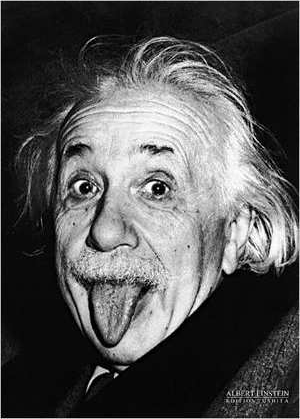 Figure 1:  A first figure.METHODOLOGYIn this section, we provide details on the project including the tools and devices used in the project. The details of the framework / system / software / hardware developed are given in this section.RESULTSThe results of the project are given in this section.  Necessary tables / graphs are provided to explain the results.CONCLUSIONConclusions of the project are given in this section.SOME ANCILLARY STUFFAncillary material should be put in appendices, which appear just before the bibli- ography.[1]  D. E. Knuth, The TEX Book.  Reading, Massachusetts:  Addison-Wesley, 1984.Reprinted as Vol. A of Computers & Typesetting , 1986.[2] D. E. Knuth, TEX: The Program, vol. B of Computers & Typesetting. Reading, Massachusetts:  Addison-Wesley,  1986.[3] D. E. Knuth, “The WEB system for  structured  documentation,  version  2.3,” Tech. Rep. STAN-CS-83-980, Computer Science  Department,  Stanford  Univer- sity, Stanford, California, Sept. 1983.[4] D. E. Knuth, “Literate programming,” The Computer Journal, vol. 27, pp. 97– 111, May 1984.[5] D. E. Knuth, “A torture test for TEX, version 1.3,” Tech. Rep.  STAN-CS-84- 1027, Computer Science Department, Stanford University, Stanford,  California, Nov. 1984.[6] R. K. Furuta and P. A. MacKay, “Two TEX implementations for the IBM PC,”Dr. Dobb’s Journal, vol. 10, pp. 80–91, Sept. 1985.[7] J. D´esarm´enien, “How to run TEX in french,” Tech. Rep. SATN-CS-1013, Com- puter Science Department, Stanford University, Stanford, California, Aug. 1984.[8] A. L. Samuel, “First grade TEX: A beginner’s TEX manual,” Tech. Rep. SATN- CS-83-985, Computer Science Department, Stanford University, Stanford, Cali- fornia, Nov. 1983.[9] L. Lamport, LATEX: A Document Preparation System. User’s Guide and Refer- ence  Manual.   Reading,  Massachusetts:   Addison-Wesley,  1986.[10] M. D. Spivak, The Joy of TEX. American Mathematical Society, 1985.[11] O. Patashnik, BibTEXing. Computer Science Department, Stanford University, Stanford, California, Jan. 1988. Available in the BibTEX release.[12]  O. Patashnik, Designing BibTEX Styles. Computer Science Department, Stanford University,  Jan. 1988.[13]  D. Fuchs, “The format of TEX’s DVI files version 1,” TUGboat, vol. 2, pp. 12–16, July 1981.[14] D. Fuchs, “Device independent file format,” TUGboat, vol. 3, pp. 14–19, Oct.1982.xyp(x, y)000.1010.7100.15110.05